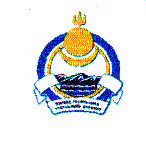 Совет депутатов муниципального образования сельское поселение «Иволгинское»Иволгинского района Республики Бурятия671050, Республика Бурятия, Иволгинский район, с. Иволгинск ул.Ленина, 23Тел. 8(30140)41-1-08 факс 8(30140)41-0-65РЕШЕНИЕот     «27»декабря  .	                        № 124с. ИволгинскО даче согласия на прием имущества на безвозмездной основе из муниципальной собственности муниципального образования «Иволгинский район» в собственность муниципального образования сельского поселения «Иволгинское» Иволгинского районаВ соответствии со статьей 10 Закона Республики Бурятия от 24.02.2004 г. № 637-III «О передаче объектов государственной собственности Республики Бурятия в иную государственную или муниципальную собственность и приеме объектов иной государственной или муниципальной собственности в государственную собственность Республики Бурятия или собственность муниципальных образований в Республике Бурятия» Совет депутатов муниципального образования «Иволгинский район» Республики Бурятия РЕШАЕТ:1.Дать согласие на прием  в собственность муниципального образования сельское поселение «Иволгинское»  на безвозмездной основе недвижимое имущество и земельный участок: - металлическую емкость  - 2.Направить настоящее решение в Отдел земельных и имущественных отношений МО «Иволгинский район».3.Настоящее решение вступает в силу с момента официального обнародования путем размещения на информационных стендах предприятий и учреждений сельского поселения.Глава муниципального образования                           Б.Б. Буянтуевсельское поселение «Иволгинское»